Сумська міська радаVІІ СКЛИКАННЯ LXXII СЕСІЯРІШЕННЯвід 25 березня 2020 року № 6666-МРм. СумиРозглянувши звернення громадян, надані документи, відповідно до протоколу засідання постійної комісії з питань архітектури, містобудування, регулювання земельних відносин, природокористування та екології Сумської міської ради від 27.02.2020 № 186, статей 12, 40, 73, 79-1, 118, 121, 122 Земельного кодексу України, статті 50 Закону України «Про землеустрій», Закону України «Про правовий режим земель охоронних зон об’єктів магістральних трубопроводів», частини третьої статті 15 Закону України «Про доступ до публічної інформації», постанови Кабінету Міністрів України від 16.11.2002 року № 1747 «Про затвердження Правил охорони магістральних трубопроводів», керуючись пунктом 34 частини першої статті 26 Закону України «Про місцеве самоврядування в Україні», Сумська міська рада ВИРІШИЛА:Відмовити громадянам в наданні дозволу на розроблення проєктів землеустрою щодо відведення земельних ділянок у власність для будівництва і обслуговування жилого будинку, господарських будівель і споруд у зв’язку з невідповідністю місця розташування об’єктів вимогам Плану зонування території міста Суми, затвердженого рішенням Сумської міської ради від 06.03.2013 № 2180-МР, згідно з яким зазначені земельні ділянки частково знаходяться в рекреаційній зоні озеленених територій загального користування Р-3, а також у зв’язку з проходженням через запитувані земельні ділянки газопроводу низького тиску, який має відповідну охоронну зону згідно з додатком.Сумський міський голова                                                                   О.М. ЛисенкоВиконавець: Клименко Ю.М.Додаток до рішення Сумської міської ради «Про відмову громадянам в наданні дозволу на розроблення проєктів землеустрою щодо відведення земельних ділянок  за адресою: м. Суми. вул. Гайдара, біля буд. № 19/3»від 25 березня 2020 року № 6666-МРСПИСОКгромадян, яким відмовляється в наданні дозволу на розроблення проєктів землеустрою щодо відведення земельних ділянок для будівництва і обслуговування жилого будинку, господарських будівель і споруд Сумський міський голова                                                                                                                                                         О.М. ЛисенкоВиконавець: Клименко Ю.М. 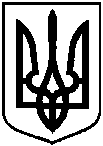 Про відмову громадянам в наданні дозволу на розроблення проєктів землеустрою щодо відведення земельних ділянок за адресою:                       м. Суми. вул. Гайдара, біля                           буд. № 19/3 № з/пПрізвище, ім’я, по батькові, реєстраційний номер облікової картки платника податків або серія та номер паспортуАдреса земельної ділянкиОрієнтовна площа земельної ділянки,гаУмовинадання123451.Колодяжний В’ячеслав Михайловичвул. Гайдара, біля буд. № 19/30,1000власність2.Луценко Артем Ігоровичвул. Гайдара, біля буд. № 19/30,1000власність3.Іваніщік Олексій Олексійовичвул. Гайдара, біля буд. № 19/30,1000власність4.Іванов Юрій Миколайовичвул. Гайдара, біля буд. № 19/30,1000власність